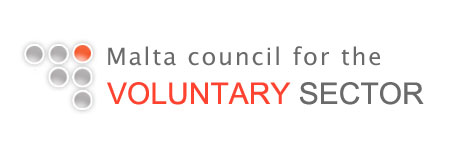 National Volunteer Award 2018NOMINATION FORM The Selection Board of the National Volunteer Award, appointed by the Malta Council for the Voluntary Sector, will receive the nominations for this award. Nominations must be made through this form, in line with the regulations outlined below. A. REGULATIONS.1. The aim of the Award.To give broad recognition to the service done by the nominated volunteer,To create awareness of the exemplary values displayed by the nominated volunteers with the goal of locating role models for youth and wider society,To recognise the important contribution that the nominee has made in various fields,2. Eligibility criteria.2.1 Nominees must be Maltese citizens and/or legally recognized residents of Malta or Gozo, for the past five calendar years.2.2 Nominees must be at least 18 years old by the closing date for nominations. There is no upward age limit,2.3 Nominees should have undertaken active voluntary work between the whole period from January 2017 and the closing date of this application call. 2.4 Nominees must have a clean police conduct.2.5 Nominees must not have been awarded this same award in previous years.2.6 Nominees should not be PEPs (refer to definition in Annex 1 of this application)3. Conditions for participation.3.1 The voluntary work may be in any field, such as sports, social, humanitarian, ecological, cultural etc., but must be in accordance with the human rights and laws of Malta. The Malta Council for the Voluntary Sector reserves the right to refuse nominations on ethical grounds,3.2 The voluntary work must have made some positive contribution towards a particular field and should ideally have served as an inspiration to others,3.3 The volunteer must declare that he/she does not make any financial gains through the whole work done for the organisation. 4. The nomination process.4.1 Nominations for the Award must be made by at least two persons who have been closely associated with the nominee through work or other activities,4.2 Each nomination must clearly show that the nominee is qualified to compete for the Award. The form must be signed by both nominators. Annex 1 - Politically exposed persons (PEP)For the purposes of this application PEPs refers to:(a) individuals who are or have been entrusted with prominent public functions include the following—(i) heads of state, heads of government, ministers and deputy or assistant ministers;(ii) members of parliaments;(iii) members of supreme courts, of constitutional courts or of other high-level judicial bodies whose decisions are not generally subject to further appeal, other than in exceptional circumstances;(iv) members of courts of auditors or of the boards of central banks;(v) ambassadors, chargés d’affaires and high-ranking officers in the armed forces; and(vi) members of the administrative, management or supervisory bodies of state-owned enterprises;(b)   immediate family members including the following—(i) a spouse;(ii) a partner;(iii) children and their spouses or partners; and(iv) parents;(c) persons known to be close associates include the following—(i) any individual who is known to have joint beneficial ownership of a legal entity or legal arrangement, or any other close business relations, with a person referred to in regulation (a); and(ii) any individual who has sole beneficial ownership of a legal entity or legal arrangement which is known to have been set up for the benefit of a person referred to in regulation (a).B. NOMINATION.Personal details of the nominee Name:                                  	Surname:                            Date of birth (dd/mm/yyyy):      /     /     Sex: 		male    female   Address: 	                                                                                                         		Town/City: 	     		Postcode:              	        Country:                                      Nationality: 	     I.D. number:                   	Mobile number:                   E-Mail address:                               Name of the nominee’s Voluntary Organisation & VO number: Intervention sector of the association (e.g. sports, humanitarian, ecology, social, cultural): Date when the voluntary work started: Personal details of the nominator 1Name:                            	Surname:                          Address:  Town/City: 	                 	Postcode:              		Country:            I.D. number:                	Mobile number:                          E-Mail address:                                      Personal details of the nominator 2Name:                            	Surname:                          Address:  Town/City: 	                 	Postcode:              		Country:            I.D. number:                	Mobile number:                          E-Mail address:                                      One of the nominators must be an active administrator of the same Voluntary Organisation with which the nomiminee gives service.Please give a brief description of the nominee’s voluntary work. (not more than 400 words)Which projects/initiaves have been initiated/supported by the nominee(not more than 200 words)This nomination form, along with the documents specified below, is to be sent electronically to:mcvs.mede@gov.mt  The closing date for nominations is Friday the 19th October 2018 at noon. Regrettably, late nominations cannot be considered.Written proof to furnish (in pdf, doc, or jpg format):A signed letter from the organisation where the nominee has volunteered confirming the duration of the voluntary activity and the role of the nominee.We the undersigned                              , and                               declare to have read and accepted the rules of the competition.Date (dd/mm/yyyy):      /     /     Nominator 1 _________________________________Signature 1 (please type your full name):                               Nominator 2 _________________________________Signature 2 (please type your full name):                             Award Ceremony will take place on the 5th December 2018. All applications will be treated in full confidentiality and as per Data Protection Act.